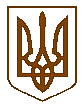 УКРАЇНАБілокриницька   сільська   радаРівненського   району    Рівненської    областіВ И К О Н А В Ч И Й       К О М І Т Е ТПРОЕКТ  РІШЕННЯвід  02 липня  2019 року                                                                                 №                                                                              Про виконання делегованих повноважень органів виконавчої влади щодо забезпечення законності, правопорядку, охорони прав, свободі законних інтересів громадян	Заслухавши інформацію секретаря сільської ради І.Захожа про стан виконання делегованих повноважень органів виконавчої влади щодо забезпечення законності, правопорядку, охорони прав, свобод і законних інтересів громадян, на виконання річного плану роботи виконавчого комітету та з метою посилення ефективного контролю та підвищення  персональної відповідальності посадових осіб та органів місцевого самоврядування щодо здійснення  делегованих повноважень органів виконавчої влади, керуючись ст. 38 Закону України «Про місцеве самоврядування в Україні»,  виконавчий комітет сільської радиВ И Р І Ш И В:Інформацію секретаря сільської ради  І. Захожої  взяти до уваги.Доручити  секретарю сільської ради І.Захожій:продовжити роботу в напрямку  вчинення нотаріальних; взяти під особистий контроль дотримання виконавцями контрольних термінів надання інформації при зверненні громадян. заступнику сільського голови з питань діяльності виконавчих органівО.Плетьонка продовжити роботу реєстрації актів цивільного стану громадян згідно чинного законодавства.Рекомендувати:голові адміністративної комісії активізувати роз’яснювальну роботу серед населення та в місцях масової концентрації молоді щодо адміністративних правопорушень;дільничному інспектору міліції неухильно дотримуватися заходів щодо забезпечення державного і громадського порядку відповідно до чинного законодавства.Контроль за виконанням рішення залишаю за собою.Сільський голова		                               		                         Т. ГончарукІнформаційна довідкапро виконання делегованих повноважень органів виконавчої влади щодо забезпечення законності, правопорядку, охорони прав, свободі законних інтересів громадянВиконавчому органу місцевого самоврядування відповідно до статті 38 Закону України «Про місцеве самоврядування в Україні» делеговано окремі повноваження органів виконавчої влади, які пов’язані із забезпеченням законності, правопорядку, охорони прав, свобод і законних інтересів громадян.      З метою вчасного та повного розгляду звернень громадян, забезпечення виконання Закону України «Про звернення громадян», сільським головою, секретарем сільської ради, спеціалістом сільської ради, спеціалістом-землевпорядником, інспектором паспортного контролю та інспектором військового обліку проводиться прийом громадян згідно графіка затвердженого розпорядженням сільського голови від 02.01.2019 року за №4. Цим же розпорядженням затверджений графік роботи громадської приймальні та виїзні прийоми громадян в с. Глинки та с. Антопіль.     Відповідно до розпорядження сільського голови №9 від 02.01.2019 року «Про  призначення відповідального за розгляд звернень громадян» питання, порушені у зверненнях громадян, розглядаються спеціалістами сільської ради, обговорюються на засіданнях відповідних депутатських комісій, в разі необхідності виносяться на розгляд сесій та засідання виконавчого комітету сільської ради, щодо них приймалися відповідні рішення. На всі звернення громадян згідно з діючим законодавством надані відповіді.       Виконкомом сільської ради проводиться відповідна робота з реалізації заходів щодо підвищення рівня готовності цивільного захисту на підвідомчій території.При  виконавчому комітеті сільської  ради  діє  комісія  у справах неповнолітніх та адміністративна комісія. Протягом звітного періоду 2019 року відбулося 2 засідання комісії у справах неповнолітніх та 2 засідання адмінкомісії, про що складені відповідні протоколи. Роботу комісії з профілактики правопорушень серед неповнолітніх та молоді на території Білокриницької сільської ради за 2019 рік проведено. Неблагополучні сім’ї попереджено у зв’язку з бездіяльності, розвитку, негативних проявів поведінки, злочинності, безпритульності, бездоглядності та насильства в сім’ї.                   Виконавчим комітетом сільської ради здійснюються нотаріальні дії  з питань,  віднесених законом до їх  відання, відповідно до  Порядку вчинення нотаріальних дій посадовими особами  органів місцевого самоврядування затвердженого наказом Міністерства юстиції України від  11 листопада  2011 року  №3306/5, зареєстрованого в Міністерстві юстиції України   14 листопада 2011 року №1298/20036. Станом на 02.07.2019 року складено 13 заповітів та 55 нотаріальних дії (посвідчення підпису, довіреності).Реєстрація  актів цивільного стану проводиться виконавчим комітетом сільської ради відповідно до Правил державної реєстрації актів цивільного стану в Україні, затверджених наказом Міністерства юстиції України від 18.10.2000  №52/5.Протягом звітного періоду, станом на 02.07.2019 року зареєстровано 60 актів цивільного стану громадян, а саме:смертей – 27;народжень – 25;шлюбів – 8.На території сільської ради протягом звітного періоду не проводились  мітинги, маніфестації чи демонстрації. Під час  проведення зборів громадян, спортивних  та інших  масових  заходів  здійснення  контролю  за забезпеченням громадського порядку забезпечують дільничний інспектор міліції та члени адміністративної комісії.Виконавчий комітет та спеціалісти сільської ради продовжують працювати над питаннями, щодо поліпшення виконання делегованих повноважень у сфері забезпечення законності, правопорядку, охорони прав, свобод і законних інтересів громадян.Секретар  виконкому                                                                           І.Захожа